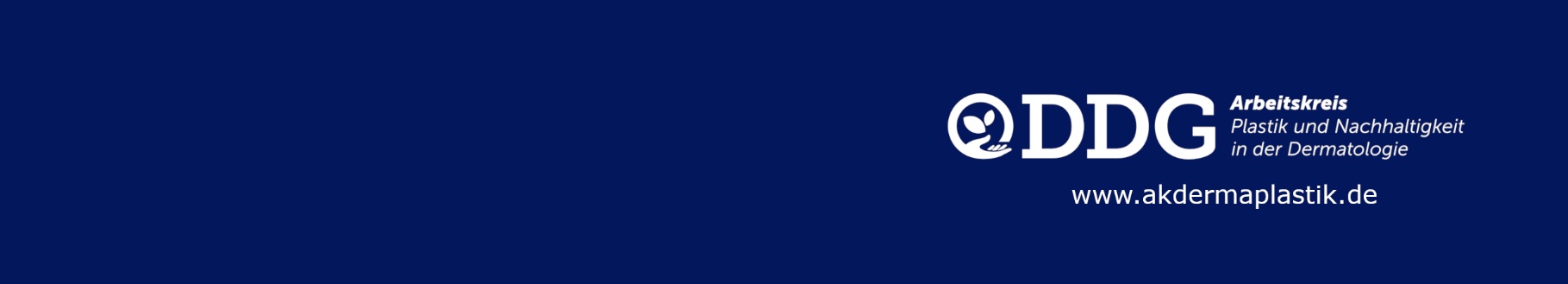 A) Hinweis:         zu Beginn jedes Arbeitstages muss vor der Instrumenten-Autoclavierung ein Bowie-Dick-Test durchgeführt werdenB) Durchführung:gereinigte und verpackte Instrumente nach Anleitung in den Autoclav einlegen; nicht zu eng stapeln (siehe Betriebsanleitung)Prüfkörper mit Chemo-Indikator-Streifen für Chargenkontrolle einlegenUniversalprogramm starten (Bar-Einstellung berücksichtigen)Nach Beendigung des Programms:Chemo-Indikator-Streifen beurteilenStreifen zur Dokumentation einkleben (siehe CL Sterilgut-und Reinigungsüberwachung)bei erfolgreich abgelaufenem Programm: Instrumente entnehmen und einsortierenC) bei fehlerhaft erfolgter Durchführung:Instrumente als unsteril kennzeichnenMeldung an Gerätebeauftragte/ZulieferfirmaSichtprüfung und Einleitung von FolgemaßnahmenQualitätshandbuch der Praxis Dr. __________________PB Instrumenten-AutoclavierungErstellt von:Datum:Geprüft von:Datum:Version:PB Instrumenten-Autoclavierung.docxSeiten: 1